باسمه تعالی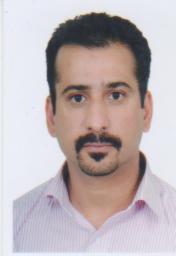 نام و نام خانودگی: سید محمد رضوی عمرانی  		نام پدر: اسداله  		تاریخ تولد: 1353 					محل صدور: مشهدمدرک تحصیلی: کارشناسی ارشد تربیت بدنی و علوم ورزشی(مهندسی ورزش) 		رزومه کاری:مهندس کنترل کیفی شرکت مهندس پزشکی طب سروشمسوول رباتیک دانشگاه آزاد قوچانمسوول شبکه و سخت افزار دانشگاه آزاد قوچانرییس اداره فناوری دانشگاه آزاد قوچانکارشناس مرکز رشد دانشگاه آزاد مشهدداور ملی مسابقات رباتیکدبیر علمی و اجرایی برگزاری مسابقات رباتیک استانی و کشوریرزومه پژوهشی:مقاله ISI:1-  Effect of Medical Insoles on the Ground Reaction Force during Gait in People with Flat Feet( Seyed Mohammad Razavi Omrani, 1Amir Moghadam, 2Mohammad Shariatzade )2- Comparison of Medical Insoles on the Left Leg and Right Leg when Walking Balance in People with Flat Feet(Seyed Mohammad Razavi Omrani)3- Effects of Seed Pretreatment By Stationary Magnetic Fields on Germination and EarlyGrowth of Lentil(Mohammad R. Asgharipour and , Mohammad Razavi Omrani)4- Electronic Irrigation And Irrigation Scheduling Through Short Messages Service: CaseStudy On Sugar Beet Irrigation Scheduling(Mohammad R. Asgharipour and ,Mohammad Razavi Omran)همکاری در مقاله ISI1- The Effect of Seed Priming on Germination and Seedling Growth of Watermelon(Citrullus Lanatus)(1Mohammad Armin, 2Mohammad Asgharipour and 3Mohammad Razavi-Omrani)2- Phytotoxicity of Cadmium on Seed Germination, Early Growth, Proline andCarbohydrate Content in Two Wheat Verities(1M.R. Asgharipour, 2M. Khatamipour and 3M. Razavi-Omrani)مقاله بین المللی و سایر مجلات خارجیمقاله ملی:کاهش خطاهای داوری در ورزش با تکنولوژی RFIDمقاله عمومی:1- گفتارها و  رفتارهاى حضرت محمد(ص) درباره كودكان2- مشکلات پژوهش3-خشروی مهربان.طرح پژوهشی:1- مقايسه ميزان فرسودگي تحصيلي دانشجويان ورزشكار و غير ورزشكار دانشگاه آزاد اسلامي واحد قوچان(سید محمد رضوی عمرانی، براتعلي قوامي، سمیه ابوالحسن زاده )2-- طراحی و پیاده سازی سامانه سخت افزاری و نرم افزاری جامع دانشگاهی(سید محمد رضوی عمرانی- حسین حسن آبادی – حمید طباطبایی)ثبت اختراع:سیستم مدیریت کلاس های الکترونیکی(بی سیم) با قابلیت ارسال ONLINE اطلاعات به شبکه.مبدل کنتور مکانیکی برق به کنتور دیجیتال سه تهرفه ای با قابلیت ارسال اطلاعات به صورت SMS به مرکز.